JORDAN DALIGDIG JACINTO – CV No. 1995246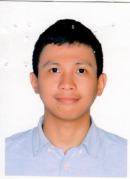 Qualification:A friendly and polite individual, who is seeking an opportunity to utilize and develop existing skills and interests. I am flexible and adaptable and willing to undertake any necessary training that the position may require. I am able to work under pressure to light deadlines, I pride myself on my presentation and I am a well-organized individual and I am also good at interacting with other people, using time management skills that I have developed through my experience and multi-tasking. I have excellent communication verbal, written and spoken English, and Fluent in Mother tongue Language (Filipino). Which will help me to pick up new skills quickly and easily, I am hard working and reliable person individually, where it will help me to work well in a team.Personal Data:Date of Birth:		September 18, 1992	Place of Birth:		Montalban, Rizal, Philippines	Gender:			Male	Civil Status:		Single	Weight:			64kg	Height:			5ft 8inch	Religion:		Catholic	Name of Father:	Efren T. Jacinto, Jr.	Name of Mother:	Beneliza F. Kendall	Hobbies:		Internet surfing, Playing basketball, Skateboarding, Cooking whilesinging	Special Skills:		Computer literate, Speed typingWorking Experience:Commis  IFujairah, UAEOctober 31, 2014 – PresentChecking all the stocks including the expirations, make sure up to date all the labelsMaking/Checking all the mise en place for the daily operationChecking all the back-up item (frozen item, chilled items, dry stock etc.), so that if there something short item we can order urgentlyPreparing the order, make sure that we can give the good and quality food for the guest as well as employees mealMaking sure that all in the detail in every recipe in the recipe must be followGive respect for the elder, sharing also some idea as a a chef even still in commi positionPreparing saucesMultitasked responsibility from dispatching, cooking to garnishingReceiving and storing all stock deliveries Checking the quality and quantity of raw materials receivedEnsuring high standards of sanitation and cleanliness are maintainedHighest level of hygiene control and health and safety when dealing with foodAsst. Kitchen Chef/Sushi MakerYamaha Café (Japanese Restaurant)Boxpark Unit, Al Wasl Road – Jumeirah, Dubai, UAEDecember 2014 – October 2015Checking all the stocks including the expirations, make sure up to date all the labelsEnsuring the food preparation areas are clean and hygienicWashing utensils and dishes and making sure they are stored appropriatelySorting, storing and distributing ingredientsWashing, peeling, chopping, cutting and cooking foodstuffs and helping to prepare hot food and dessertsDisposing of rubbishOrganizing linen laundryCleaning the food preparation equipment, floors and other kitchen tools or areaPrep Cook 	Maxims Hotel	Resorts World Manila, Newport, Pasay City, 1309             November 2013 – October 2014Prepares all food items to order, following standard recipes and procedures within specified time limits.Preps assigned items according to the Prep Lists, Firing Chart and par levels set by management.Communicates with HOH Team Members, FOH Team Members and Management throughout the shift regarding status of orders and availability of product.Properly measures and assembles ingredients required for preparing the standard recipes. Cuts and/or portions meat, fish and poultry.Uses scale to ensure proper portioning of food items.Minimizes waste of products.Accepts or rejects ingredients based on quality and quantity.Cleans, organizes, and maintains walk-in refrigerator, reach-in refrigerator, cooler drawers, prep, and dry storage area.Maintains prep area in a clean, sanitary and safe manner.Stocks/restocks items on line according to TMG specifications.Rinses and cuts raw food products.Related Experience:Good customer service experience and customer care skills from my Culinary training, and ability follow instructions from mentors.Educational Background: 	MOST Institute June – November 2012Culinary Arts – 6 months vocational course	System Technological Institute (STI) June – November 2011Information Technology (IT) – Under Graduate	Far Eastern University (FEU) June - November 2010Hotel Restaurant Management – Under Graduate	Eastern Valley School June 2008 – March 2010Level 4 High School Diploma- Gained Full Secondary Education	Roosevelt College June 1999 – March 2008Gained Full Primary Education and 3 years of Secondary levelInterest:I am a very highly motivated person, I am confident in the use of IT includes Microsoft word, Excel and Power point presentation. I enjoy music and I like to spend time with my friends during my spare time. I also adore cooking.I hereby certify that above information are true correct to the best of knowledge._________________________Jordan Jacinto 	JORDAN DALIGDIG JACINTO – CV No. 1995246To interview this candidate, please send your company name, vacancy and salary offered details along with this or other CV Reference Numbers that you may have short listed from http://www.gulfjobseeker.com/employer/cvdatabasepaid.php addressing to HR Consultant on cvcontacts@gulfjobseekers.comWe will contact the candidates to ensure their availability for your vacancy and send you our service HR Consulting Fees quotation for your approval. Whatsapp +971504753686______________________________________